Lebendiger Adventskalender | Aktywny Kalendarz Adwentowy 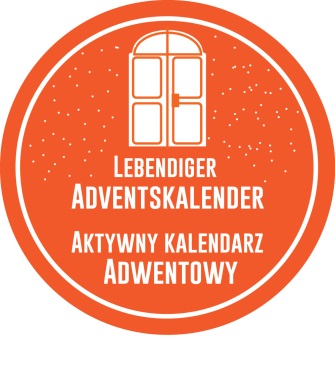                                 Frankfurt (Oder) – Słubice 2015                                           Formularz zgłoszeniowyWraz z reprezentowaną przeze mnie organizacją zgłaszam gotowość do wzięcia udziału w działaniach Aktywnego Kalendarza Adwentowego 2015 jako gospodarz jednego z 24 spotkań.» Wybrany termin:  (Data & godzina [godzina rozpoczęcia lub czas trwania])» Terminy zastępcze:  (gdyby wybrany termin był już niedostępny)» Moja oferta: 
Proszę opisać krótko działania, jakie chcą Państwo zaproponować w ramach Aktywnego Kalendarza Adwentowego. Przy wyborze aktywności proszę pamiętać, że nie wszyscy uczestnicy mogą znać język polski/niemiecki (np. Czytanie opowieści świątecznych w jednym języku jest niewskazane). 
Kryteria wyboru jury: oryginalność oferty, możliwość spotkania i wymiany doświadczeń między pokoleniami i narodami, polsko- niemiecki charakter, związek ze świętami Bożego Narodzenia i adwentem.


» Krótkie przedstawienie oferty (do ulotki): (max. 130 znaków)» Do jakiej grupy docelowej skierowana jest oferta? (możliwość wielokrotnego wyboru) dzieci     młodzież     studenci     dorośli     seniorzy     rodziny
» Z jakimi organizacjami partnerskimi po drugiej stronie Odry nawiązali Państwo współpracę??
Proszę wymienić partnerstwa już istniejące lub określić partnerów, których chcieliby Państwo pozyskać do współpracy.
» Podczas spotkania zapewnię tłumacza we własnym zakresie: tak		 Potrzebuję pomocy w znalezieniu tłumacza
» Zapotrzebowanie na plakaty/ulotki: 
Proszę podać ilość sztuk; formaty plakatów: A3, A1; proszę zwrócić uwagę, czy znajdą Państwo powierzchnie odpowiednie do zawieszenia plakatów takiej wielkości.Ulotka z opisem programu w jęz. polskim i niemieckim:  Plakat w formacie A3 z opisem programu w jęz. niemieckim:  Plakat w formacie A3 z opisem programu w jęz. polskim: Plakat w formacie A1 z opisem programu w jęz. polskim i niemieckim: » Dane kontaktowe:Instytucja: 
Osoba do kontaktu: 
Adres:  
Telefon: 
E-Mail: Profil na facebooku: » Data/podpis: